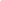 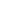 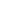 Anexo III - Autorização dos Pais ou Responsáveis (EVACT)Eu, ______________________________________________________________(nome do responsável) Brasileiro, inscrito no CPF __________________________, RG nº _________________________ residente à Rua _________________________________________________________nº _______ Bairro _________________________________, na cidade de ____________________________, Estado de _____________________________, estou ciente e autorido o/a estudante __________ _________________________________________________________________ (nome do/a estudante) inscrito no CPF ________________________, RG nº __________________________, a participar do evento ___________________________________________________________________ que acontecerá no período de _____________________________________________(data do evento)  em ________________________________________________________________ - __________ (cidade e estado de realização do evento), estando sob minha responsabilidade todos os atos e ocorrências em que este se envolver._____________________________________Assinatura do responsávelIMPORTANTE!* ANEXAR CÓPIA DO DOCUMENTO OFICIAL COM FOTO DO RESPONSÁVEL